HEREFORDSHIRE WILDLIFE TRUST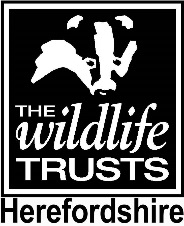 APPLICATION FOR EMPLOYMENT PLEASE COMPLETE THIS FORMPOSITION APPLIED FOR: Volunteer Trainee Engagement OfficerPOSITION APPLIED FOR: Volunteer Trainee Engagement OfficerPOSITION APPLIED FOR: Volunteer Trainee Engagement OfficerPOSITION APPLIED FOR: Volunteer Trainee Engagement OfficerHave you ever previously applied and/or been interviewed for a position at the Trust? Yes  No If yes, please tell us the position applied/interviewed for and approximate date:Have you ever previously applied and/or been interviewed for a position at the Trust? Yes  No If yes, please tell us the position applied/interviewed for and approximate date:Have you ever previously applied and/or been interviewed for a position at the Trust? Yes  No If yes, please tell us the position applied/interviewed for and approximate date:Have you ever previously applied and/or been interviewed for a position at the Trust? Yes  No If yes, please tell us the position applied/interviewed for and approximate date:PERSONAL DETAILS:PERSONAL DETAILS:PERSONAL DETAILS:PERSONAL DETAILS:Surname:      Forenames:      Forenames:      Forenames:      Address: Telephone No:             (home)  (work)(mobile)E-mail:(home)Post Code:     (work)Current Driving Licence:    YES  NO National Insurance Number:     National Insurance Number:     National Insurance Number:     Where did you learn of this position?     Where did you learn of this position?     Where did you learn of this position?     Where did you learn of this position?     Work Permit:Do you need a work permit to work in the UK?  YES  NO If yes, please give detailsThe successful candidate will be asked to provide proof that they are eligible to work in the UK.Work Permit:Do you need a work permit to work in the UK?  YES  NO If yes, please give detailsThe successful candidate will be asked to provide proof that they are eligible to work in the UK.Work Permit:Do you need a work permit to work in the UK?  YES  NO If yes, please give detailsThe successful candidate will be asked to provide proof that they are eligible to work in the UK.Work Permit:Do you need a work permit to work in the UK?  YES  NO If yes, please give detailsThe successful candidate will be asked to provide proof that they are eligible to work in the UK.EDUCATION and QUALIFICATIONSPlease state here any job-relevant qualifications, attainment level and any professional qualifications, date achieved.  If an overseas qualification, state  equivalent.EDUCATION and QUALIFICATIONSPlease state here any job-relevant qualifications, attainment level and any professional qualifications, date achieved.  If an overseas qualification, state  equivalent.EDUCATION and QUALIFICATIONSPlease state here any job-relevant qualifications, attainment level and any professional qualifications, date achieved.  If an overseas qualification, state  equivalent.EDUCATION and QUALIFICATIONSPlease state here any job-relevant qualifications, attainment level and any professional qualifications, date achieved.  If an overseas qualification, state  equivalent.School, College, University,  Training BodySubjectQualification/LevelDate Achieved   (year only)EMPLOYMENT:Provide details here of your employment history starting with your current or most recent employer.  You can include any voluntary or unpaid work that you may have done that is relevant to the role.EMPLOYMENT:Provide details here of your employment history starting with your current or most recent employer.  You can include any voluntary or unpaid work that you may have done that is relevant to the role.CURRENT POSITION:      CURRENT POSITION:      Employer’s Name:      Position Held:      Address:      Post Code:      Date Appointed:      Address:      Post Code:      Present Grade:      Salary:      Address:      Post Code:      Notice Period      Address:      Post Code:      Reason for Leaving      Brief Description of Duties:      Brief Description of Duties:      PREVIOUS POSITIONS:  (most recent position first)PREVIOUS POSITIONS:  (most recent position first)PREVIOUS POSITIONS:  (most recent position first)PREVIOUS POSITIONS:  (most recent position first)PREVIOUS POSITIONS:  (most recent position first)Employer’s Name and AddressPosition HeldReason for LeavingFromToRELEVANT EXPERIENCE & SKILLS:Describe all experience and skills of relevance to the key areas of the job description and person specification.  Please continue on the additional sheet if necessary.  Please do not attach other documents such as CV’s, copies of certificates or references, as these will not be considered during the shortlisting and selection process:- RELEVANT EXPERIENCE & SKILLS: continuedPlease use this additional sheet to describe all experience and skills of relevance to the key areas of the job description and person specification, if necessary.  Do not attach further additional sheets or attachments such as CV’s, copies of certificates or references, as these will not be considered during the shortlisting and selection process:- REFERENCES:Please give the details of 2 referees, one of whom should be your present or last employer.REFERENCES:Please give the details of 2 referees, one of whom should be your present or last employer.Name:      Address:      Post Code:      Email:      Telephone No (office hours):      Please tick the above boxes if you wish to be consulted before referees are approached                              Name:      Address:      Post Code:      Email:      Telephone No (office hours):      Please tick the above boxes if you wish to be consulted before referees are approached                                DECLARATION:DECLARATION:Signed:           Date:      Signed:           Date:      Please return the completed form:By post to: By email to:Karen Roberts,Family Engagement Officer,Queenswood Country Park and Arboretum,Dinmore Hill,Leominster.HR6 0PYk.roberts@queenswoodandbodenhamlake.org Applications received after the deadline will not be consideredApplications received after the deadline will not be consideredHerefordshire Wildlife Trust, Company Limited by guarantee and registered in England and Wales No: 743899.  Registered Charity No. 220173, Registered Office: Queenswood Country Park, Dinmore Hill, nr/ Leominster, HR6 0PYHerefordshire Wildlife Trust, Company Limited by guarantee and registered in England and Wales No: 743899.  Registered Charity No. 220173, Registered Office: Queenswood Country Park, Dinmore Hill, nr/ Leominster, HR6 0PYAs we are a charity, and in order to reduce costs, only those applicants invited to interview will be contacted.  If you have not been contacted within two weeks of the closing date please assume that you have been unsuccessful.  Thank you for applying.As we are a charity, and in order to reduce costs, only those applicants invited to interview will be contacted.  If you have not been contacted within two weeks of the closing date please assume that you have been unsuccessful.  Thank you for applying.